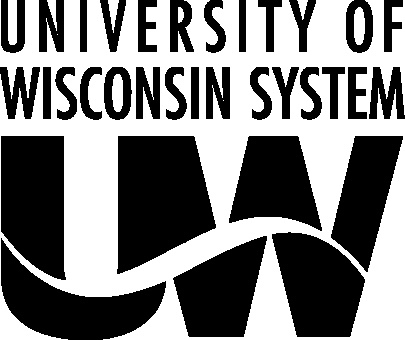 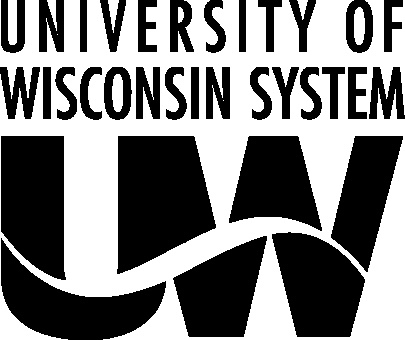 Date: To: Party requesting proof of coverageRe: Certificate of Protection in Lieu of an Insurance PolicyFor: Board of Regents of the University of Wisconsin SystemUW- SchoolTo Whom it May Concern:This is to certify that the Board of Regents of the University of Wisconsin System, UW- School         and their practitioners are protected by the State of Wisconsin Self-Funded Liability Program. Section 20.505 (2) (k), Wisconsin Statutes, provides funds to pay liability claims.  In addition, section 895.46 provides that the state will pay judgments taken against state officers or employees for acts carried out while the officers or employees were acting within the scope of their employment.Please accept this as evidence of protection for applicable liability claims brought against the Board of Regents of the University of Wisconsin System, its officers or employees for which the state may be responsible.  If you need any further assistance, please feel free to contact this office.The certificate applies to university officers, agents, and employees; it does not apply to independent contractors.Sincerely,Thomas JoestgenRisk ManagerOffice of Risk Management University of Wisconsin-System AdministrationTelephone: (608) 890-4792
tjoestgen@uwsa.educc: